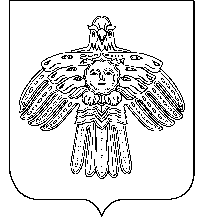                       АДМИНИСТРАЦИЯ                                                             «НИЖНИЙ ОДЕС»  КАР  ОВМÖДЧÖМИНСА       ГОРОДСКОГО  ПОСЕЛЕНИЯ  «НИЖНИЙ ОДЕС»                                                      АДМИНИСТРАЦИЯ                         ПОСТАНОВЛЕНИЕШУÖМот «17» августа 2020 года                                                                             № 154О внесении изменений в постановление администрации  городского поселения «Нижний Одес» от 25.12.2014 № 186  «О создании комиссии по соблюдению требований к служебному поведению муниципальных служащих администрации   городского поселения «Нижний Одес» и урегулированию конфликта интересов»В соответствии с Федеральным законом от 25.12.2008 № 273-ФЗ «О противодействии коррупции», Указом Президента Российской Федерации               от 01.07.2010 № 821 «О комиссиях по соблюдению требований к служебному поведению федеральных государственных служащих и урегулированию конфликта интересов», Указом Главы Республики Коми от 26.08.2010 № 120 «О комиссиях по соблюдению требований к служебному поведению государственных гражданских служащих Республики Коми и урегулированию конфликта интересов», Законом Республики Коми от 09.05.2020 № 28-РЗ «О внесении изменений в некоторые законодательные акты Республики Коми по вопросам, связанным с противодействием коррупции», администрация городского поселения «Нижний Одес»   ПОСТАНОВЛЯЕТ:Внести в Положение о комиссии по соблюдению требований к служебному поведению муниципальных служащих администрации городского поселения «Нижний Одес» и урегулированию конфликта интересов, утвержденное постановлением администрации  городского поселения «Нижний Одес» от 25.12.2014 № 186 следующие изменения: 1.1. Подпункт «а» пункта 6 Положения изложить в новой редакции:	«а) заместитель руководителя администрации городского поселения «Нижний Одес» (председатель комиссии), руководитель отдела правовой работы и административно-хозяйственной деятельности администрации городского поселения «Нижний Одес» (заместитель председателя комиссии),  Специалист по составлению записей актов гражданского состояния и ведению социальной работы администрации городского поселения «Нижний Одес» (секретарь комиссии), ведущий  специалист по организационным вопросам деятельности Главы, Совета и работе с территорией отдела правовой работы и административно-хозяйственной деятельности администрации городского поселения «Нижний Одес» (член комиссии), руководитель отдела жилищно-коммунального хозяйства, землепользования и управления муниципальным имуществом администрации городского поселения «Нижний Одес» (член комиссии), депутаты Совета городского поселения «Нижний Одес» (члены комиссии).		1.2. подпункт «в» пункта 14 Положения изложить в следующей редакции:«в) представление руководителя администрации городского поселения «Нижний Одес» или любого члена комиссии, касающееся обеспечения соблюдения муниципальным служащим требований к служебному поведению и (или) требований об урегулировании конфликта интересов либо осуществления в администрации городского поселения «Нижний Одес» мер по предупреждению коррупции, в том числе о рассмотрении:поступившего уведомления муниципального служащего о намерении выполнять иную оплачиваемую работу и установлении наличия или отсутствия в случае выполнения данной работы конфликта интересов;поступившего уведомления муниципального служащего о владении ценными бумагами, акциями (долями участия, паями в уставных (складочных) капиталах организаций) и установлении наличия или отсутствия в данном случае конфликта интересов;информации о совершении муниципальным служащим поступков, порочащих его честь и достоинство, или об ином нарушении муниципальным служащим требований к служебному поведению, предусмотренных статьей 14.2 Федерального закона от 02 марта 2007 года № 25-ФЗ «О муниципальной службе в Российской Федерации»;поступившего обращения муниципального служащего о разрешении участия на безвозмездной основе в управлении некоммерческой организацией (кроме участия в управлении политической партией, органом профессионального союза, в том числе выборным органом первичной профсоюзной организации, созданной в органе местного самоуправления, участия в съезде (конференции) или общем собрании иной общественной организации, жилищного, жилищно-строительного, гаражного кооперативов, товарищества собственников недвижимости);»;1.3. пункт 25 Положения изложить в следующей редакции: 	«25. По итогам рассмотрения вопросов, предусмотренных абзацами вторым, третьим и четвертым подпункта «в» пункта 14 настоящего Положения, комиссия принимает соответствующее решение.	По итогам рассмотрения вопроса, указанного в абзаце пятом подпункта «в» пункта 14 настоящего Положения, комиссия принимает одно из следующих решений:	а) разрешить муниципальному служащему участвовать на безвозмездной основе в управлении некоммерческой организацией;	б) отказать муниципальному служащему участвовать на безвозмездной основе в управлении некоммерческой организацией с указанием оснований для принятия такого решения.	Основанием для принятия решения, указанного в подпункте б пункта 25 настоящего Порядка, является ситуация, при которой отдельные функции муниципального (административного) управления указанной в обращении некоммерческой организацией входят в должностные (служебные) обязанности муниципального служащего и исполнение которых приводит или может привести к конфликту интересов.»;	1.4. пункт 31 Положения изложить в следующей редакции: «31. Обращение и документы, копия протокола заседания комиссии полностью или в виде выписок из него в 7-дневный срок со дня заседания комиссии направляются руководителю администрации городского поселения «Нижний Одес». Кроме того, копия протокола заседания комиссии полностью или в виде выписок из него в 7-дневный срок со дня заседания комиссии направляются  муниципальному служащему, а также по решению комиссии - иным заинтересованным лицам.»;	2. Настоящее Постановление вступает в силу со дня его официального опубликования и подлежит размещению на официальном интернет сайте муниципального образования городского поселения «Нижний Одес».Руководитель администрации  городского поселения «Нижний Одес»                                          Ю.С. Аксенов